Sender’s Full NameYour addressDateAddress of the ReceiverDear _____ (Name of the Recipient),Through this letter, I want to thank you for taking care of me when I needed you the most. Having you by my side through the past few days have definitely made the loss more bearable. Thank you for helping me face the terrible situation and get back to my normal life. The accident came as a shock to me and you are already aware of what followed. I would not have been able to pick myself up and get back to work, if you had not helped me.Thank you for taking care of me and making me feel a little less lonely. I am grateful to you for the care and compassion hat you have shown towards me. I know what has happened cannot be reversed but knowing that I have you to count on gives some solace to my heart. Thank you for everything.With Love,_____ (Sender’s Name)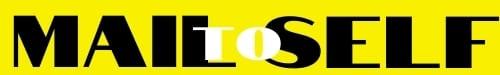 